НАКАЗПО ГАННІВСЬКІЙ ЗАГАЛЬНООСВІТНІЙ ШКОЛІ І-ІІІ СТУПЕНІВПЕТРІВСЬКОЇ РАЙОННОЇ РАДИ КІРОВОГРАДСЬКОЇ ОБЛАСТІвід 26 грудня 2019 року                                                                                № 262с. ГаннівкаПро безпеку життєдіяльності учасниківосвітнього процесу під час зимових канікулНа виконання наказу начальника відділу освіти райдержадміністрації від 26 грудня 2019 року № 229 «Про безпеку життєдіяльності учасників освітнього процесу під час зимових канікул»НАКАЗУЮ:1. Заступнику директора з навчально-виховної роботи Ганнівської загальноосвітньої школи І-ІІІ ступенів ЩУРИК О.О., заступнику завідувача з навчально-виховної роботи Володимирівської загальноосвітньої школи І-ІІ ступенів, філії Ганнівської загальноосвітньої школи І-ІІІ ступенів ПОГОРЄЛІЙ Т.М., заступнику завідувача з навчально-виховної роботи Іскрівської загальноосвітньої школи І-ІІІ ступенів, філії Ганнівської загальноосвітньої школи І-ІІІ ступенів БОНДАРЄВІЙ Н.П. для вжиття заходів щодо попередження травмування та загибелі дітей та молоді:забезпечити проведення:- із реєстрацією у відповідних журналах перед початком зимових канікул 2019/2020 навчального року інструктажів з безпеки життєдіяльності здобувачів освіти щодо дотримання ними під час новорічних і різдвяних свят, зимових канікул правил пожежної, техногенної безпеки та безпеки дорожнього руху, особистої гігієни у період поширення епідемічних захворювань, заходів профілактики шлунково-кишкових захворювань, поводження в громадських місцях із незнайомими людьми, підозрілими предметами, користування громадським транспортом, безпечного перебуванні біля річок та водоймищ і на льоду, використання піротехніки, надання першої домедичної допомоги постраждалим внаслідок нещасних випадків;- позапланових інструктажів із пожежної безпеки з посадовими особами, працівниками щодо порядку дій у разі загрози або виникнення надзвичайної ситуації;- роз’яснювальної роботи серед здобувачів освіти щодо поведінки в умовах низьких температур, попередження випадків переохолодження та обморожень;- новорічних вистав та інших культурно-масових заходів у денний час за відсутності в закладі та установі електричного освітлення або його відключення;2) забезпечити:- вільний доступ до первинних засобів пожежогасіння в приміщеннях святкових залів;- встановлення ялинки на стійкій основі з таким розрахунком, щоб не утруднювався вихід із приміщення;- застосування гірлянд та інших прикрас промислового виробництва для ялинки за наявності паспорта або сертифіката відповідності на них;- виконання підключення гірлянд до мережі лише за допомогою штепсельних з’єднань;- негайне вимкнення ілюмінації у разі виявлення несправності до усунення несправностей;3) заборонити використання:- легкозаймистих прикрас, несправних освітлювальних гірлянд, що можуть загорітися, а також ялинок, які не оброблені спеціальним розчином;- феєрверків, петард та інших піротехнічних виробів;- свічок під час оформлення ялинки для її ілюмінації;4) посилити контроль за:- режимом роботи закладів освіти під час зимових канікул;- організацією туристично-екскурсійних перевезень здобувачів освіти усіма видами транспорту.2. Контроль за виконанням даного наказу покласти на заступника директора з навчально-виховної роботи Ганнівської загальноосвітньої школи І-ІІІ ступенів ГРИШАЄВУ О.В., завідувача Володимирівської загальноосвітньої школи І-ІІ ступенів, філії Ганнівської загальноосвітньої школи І-ІІІ ступенів МІЩЕНКО М. І., на завідувача Іскрівської загальноосвітньої школи І-ІІІ ступенів, філії Ганнівської загальноосвітньої школи І-ІІІ ступенів ЯНИШИНА В.М. Директор школи                                                                                          О.КанівецьЗ наказом ознайомлені:                                                                          О.ЩурикО.ГришаєваВ.ЯнишинМ.МіщенкоТ.ПогорєлаН.Бондарєва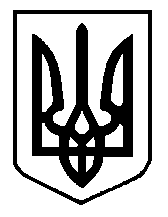 